Gang Of RhythmWalk Off The Earth 2012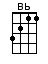 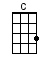 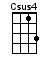 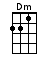 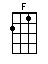 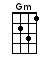 < VERSE STRUM / xuxuxuxu / >INTRO:  / 1 + 2 + 3 + 4 + / [F] / [F] /[F] I got this old guitar[F] The strings are rusty but it’s [Gm] all I need[Gm] Bring in the kick drum it can [Bb] back the beat[Bb] Let’s gather round and sing a [Dm] so-o-o-[C]ong..hey![F] I got a shaker too[F] The kind of sound that wants to [Gm] make you move[Gm] Bring in the uke it will com-[Bb]plete the groove[Bb] Let’s gather round and sing a [Dm] so-o-o-[C]ong..hey!PRE-CHORUS:[Dm] There’s no [C] worries on the [Bb] earth to-[C]night[Dm] We’re all [C] walkin’ off the [Bb]↓ world to-[C]↓nightCHORUS:  < STRUM / d Du udu d Du udu / >[F] Come on now [Bb] everyone, eh! [F] Come on now [C] everyone![F] We’re like a [Bb] locomotive [F] under the [C] big hot [F] sunWe’re chained to the [Bb] gang of rhythm [F] the song is [C] never done[F] Come on now [Bb] everyone, eh! [F] Come on now [C] every-[F]one! [Bb]                                                                                                       Hoo        hah[Gm] Hoo [C] hah [F] hoo [Bb] hah[Gm] Come on [C]↓ everyone!< VERSE STRUM / xuxuxuxu / >[F] We got this melody[F] Bring in the harmonies like [Gm] CSNY[Gm] To write a tune you know will [Bb] never die[Bb] Let’s gather round and sing a [Dm] so-o-o-[C]ong..hey!PRE-CHORUS:[Dm] There’s no [C] worries on the [Bb] earth to-[C]night[Dm] We’re all [C] walkin’ off the [Bb]↓ world to-[C]↓nightCHORUS:  < STRUM / d Du udu d Du udu / >[F] Come on now [Bb] everyone, eh! [F] Come on now [C] everyone![F] We’re like a [Bb] locomotive [F] under the [C] big hot [F] sunWe’re chained to the [Bb] gang of rhythm [F] the song is [C] never done[F] Come on now [Bb] everyone, eh! [F] Come on now [C] every-[F]one [Bb]                                                                                                       Hoo       hah[Gm] Hoo [C] hah [F] hoo [Bb] hah[Gm] Come on [C]↓ everyoneBRIDGE:  < GIRLS ONLY - SOFTLY >[F] And when the night is [Dm] done, these chains will hold us [C] strongThe chords will carry [Gm] on, long after we’re [Csus4] gone-[C]o-o-o-one [C]↓PRE-CHORUS: < GUYS SING – FINGERPICK STRINGS 4 3 2 1 FOR EACH CHORD >[Dm]↓ There’s no [C]↓ worries on the [Bb]↓ earth to-[C]↓night[Dm]↓ We’re all [C]↓ walkin’ off the [Bb]↓ world to-[C]↓nightCHORUS:  < EVERYONE >[F]↓ Come on now [C]↓ everyone, eh![Dm]↓ Come on now [C]↓ everyone![F]↓ We’re like a [C]↓ locomotive[Dm]↓ Under the [C] ↓ big hot [F] ↓ sun < 2 3 4 >                                                       Hoo      hahCHORUS:  < STRUM / d Du udu d Du udu / >[F] Come on now [Bb] everyone, eh! [F] Come on now [C] everyone![F] We’re like a [Bb] locomotive [F] under the [C] big hot [F] sunWe’re chained to the [Bb] gang of rhythm [F] the song is [C] never done[F] Come on now [Bb] everyone, eh! [F] Come on now [C] every-[F]one [Bb]                                                                                                       Hoo       hah[Gm] Hoo [C] hah [F] hoo [Bb] hah[Gm] Come on [C] everyone!          Hoo              hah[F] We got this [Bb] melody!      Hoo                    hah[Gm] Come on [C] everyone!          Hoo              hah[F] Bring in the [Bb] harmony!      Hoo                     hah[Gm] Come on [C]↓ everyone!          Hoo                hah< SOFTLY / xuxuxuxu / >[F] I got this old guitar, the strings are rusty, but it’s [Gm]↓ all I [Bb]↓ need [F]↓www.bytownukulele.ca